The First NPAFC Workshop on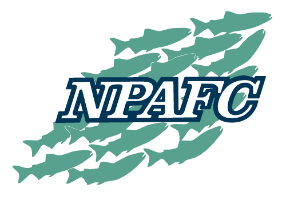 Developing a Mechanistic Understanding of the Impact of a Changing Climate on Salmon Abundance and Distribution TrendsRichmond, BC, Canada (June 4–5, 2024)Hotel Reservation FormVancouver Airport Marriott Hotel7571 Westminster HighwayRichmond, BC, Canada V6X 1A3Tel: +1-604-276-2112, Fax: +1-604-276-0112Website: Link** Please fax (+1-604-775-5577) or e-mail to NPAFC Secretariat at secretariat@npafc.org **Reservation Cut-off Date: May 9, 2024Guest InformationAccommodation Required     (Prices do NOT include breakfast and taxes)Please note that your credit card number is only used to guarantee your room reservation. Rates are subject to 17.16% tax (5% GST, 11% Hotel Room Tax, 1.16% Destination Marketing Fee).Reservation Cut-off date: May 9, 2024Reservations received after the cut-off date will be subject to room availability and the negotiated rate may not be honoured.Cancellations: Booking cancelled less than 48 hours from date of arrival will be charged in full. No shows are considered as a cancellation and will be charged for the full length of stay.Check-in time is 16:00, check-out time is 12:00. Any requests for early check-ins and/or late checkouts are subject to availability and additional charges. Those guests who wish to check-in earlier/check-out later, please inform the hotel before your arrival at +1-604-276-2112.----------First name:Last name:Country:Phone (mobile):E-mail: Single/Double(for single/double use only)Bed type: Run of House 
(King or Queen(s) or Doubles or Twins)Bed type: Run of House 
(King or Queen(s) or Doubles or Twins)C$339.00/night Triple(for triple use only)Bed type: Run of House 
(King or Queen(s) or Doubles or Twins)Bed type: Run of House 
(King or Queen(s) or Doubles or Twins)C$359.00/night Quadruple(for quadruple use only)Bed type: Run of House 
(King or Queen(s) or Doubles or Twins)Bed type: Run of House 
(King or Queen(s) or Doubles or Twins)C$379.00/nightCheck-in date:Check-out date:Credit card type: (select one) Visa    MasterCard    American Express    Diners Visa    MasterCard    American Express    Diners Visa    MasterCard    American Express    DinersCard number:Card expiry date: (MM/YY)